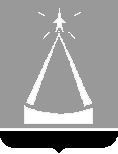 ГЛАВА  ГОРОДСКОГО  ОКРУГА  ЛЫТКАРИНО  МОСКОВСКОЙ  ОБЛАСТИПОСТАНОВЛЕНИЕ04.10.2018  №  630-пг. ЛыткариноО  внесении изменений в административный регламент по предоставлению муниципальной услуги «Выдача разрешений на установку и эксплуатацию рекламных конструкций, аннулирование ранее выданных разрешений»В соответствии с Федеральным законом от 27.07.2010 №210-ФЗ «Об организации предоставления государственных и муниципальных услуг», Федеральным законом от 06.10.2003 № 131-ФЗ «Об общих принципах организации местного самоуправления в Российской Федерации», Федеральным законом от 13.03.2006 №38-ФЗ «О рекламе», Федеральным законом от 02.05.2006 № 59-ФЗ «О порядке рассмотрения обращений граждан Российской Федерации», Порядком разработки и утверждения административных регламентов предоставления муниципальных услуг в г.Лыткарино, утвержденным постановлением Главы города Лыткарино от 07.12.2010 №489-п, с учетом  Рекомендуемого перечня муниципальных услуг, предоставляемых органами местного самоуправления муниципальных образований Московской области, а также услуг, оказываемых    муниципальными учреждениями и другими организациями, предоставление которых организуется по принципу "одного окна", в том числе на базе многофункциональных центров предоставления государственных и муниципальных услуг, утвержденного постановлением Правительства Московской области от 19.12.2017 N 1071/46 "Об организации предоставления государственных и муниципальных услуг в многофункциональных центрах предоставления государственных и муниципальных услуг на территории Московской области" (вместе с "Перечнем государственных услуг, предоставляемых центральными органами государственной власти Московской области, предоставление которых организуется по принципу "Одного окна" в многофункциональных центрах предоставления государственных и муниципальных услуг", "Рекомендуемым перечнем муниципальных услуг, предоставляемых органами местного самоуправления муниципальных образований Московской области, предоставление которых организуется по принципу "Одного окна" в многофункциональных центрах предоставления государственных и муниципальных услуг"),  в соответствии с письмом Главного управления по информационной политике Московской области от 23.08.2018 №35Исх-3582/ постановляю:Внести изменения в административный регламент по предоставлению муниципальной услуги «Выдача разрешений на установку и эксплуатацию рекламных конструкций, аннулирование ранее выданных разрешений», утвержденный постановлением Главы города Лыткарино от 17.05.2018г. №350-п (прилагаются). 2. Начальнику Управления архитектуры, градостроительства и инвестиционной политики г.Лыткарино Е.В. Печурко обеспечить опубликование настоящего постановления в установленном порядке и размещение на официальном сайте городского округа Лыткарино в сети «Интернет».3. Контроль за выполнением настоящего постановления возложить на заместителя Главы Администрации городского округа Лыткарино К.А. Кравцова.И.о. Главы городского округа Лыткарино                                               Л.С. Иванова*С полной версией регламента вы можете ознакомиться на официальном сайте городского округа Лыткарино в сети «Интернет» в разделе Муниципальные услуги – Утвержденные административные регламенты – Земельные и имущественные отношения - Административный регламент по предоставлению муниципальной услуги «Выдача разрешений на установку и эксплуатацию рекламных конструкций, аннулирование ранее выданных разрешений»Утверждены Постановлением Главы городского округа ЛыткариноОт 04.10.2018 № 630-пИзменения в административный регламент по предоставлению муниципальной услуги «Выдача разрешений на установку и эксплуатацию рекламных конструкций, аннулирование ранее выданных разрешений»1.   Пункт 21.4. исключить.Дополнить пунктом 28.9.1. следующего содержания:28.9.1. «Уполномоченный на рассмотрение жалобы орган, предоставляющий Муниципальную услугу, многофункциональный центр, сообщают Заявителю об оставлении жалобы без ответа в течение 3 рабочих дней со дня регистрации жалобы».Графу «Содержание действия» пункта 1 «Прием Заявления и документов» раздела «Получение разрешения на установку и эксплуатацию рекламной конструкции» приложения 16 к Административному регламенту по предоставлению Муниципальной услуги, изложить в следующей редакции:«Заявитель (представитель Заявителя) авторизуется на РПГУ в Единой системе идентификации и аутентификации (далее - ЕСИА), затем формирует Заявление с использованием специальной интерактивной формы в электронном виде. Заявитель (представитель Заявителя) может воспользоваться бесплатным доступом к РПГУ, обратившись в любой МФЦ на территории Московской области. Требования к документам в электронном виде установлены п. 21 настоящего Административного регламента. Заявление и прилагаемые документы поступают в интегрированную с РПГУ информационную систему Модуль оказания услуг ЕИС ОУ. Осуществляется переход к административной процедуре «Обработка и предварительное рассмотрение документов». 